УКРАЇНАГАЛИЦИНІВСЬКА СІЛЬСЬКА  РАДАВІТОВСЬКОГО РАЙОНУ МИКОЛАЇВСЬКОЇ  ОБЛАСТІ (____ сесія __________ скликання)(ПРОЕКТ)РІШЕННЯ«_»  ________2021 року                             				№ ______Про затвердження Положення про оренду майна Галицинівської територіальної громади та забезпечення відносин у сфері оренди комунального майна З метою раціонального, економного та ефективного управління ресурсами територіальної громади, для врегулювання правових, економічних та організаційних відносин, пов’язаних з передачею в оренду майна, що перебуває в комунальній власності, керуючись ст.ст. 24, 75-781, Господарського кодексу України, ст.ст. 169, 172, 182, 327 Цивільного кодексу України, ст.ст. 26, 59, 60 Закону України «Про місцеве самоврядування в Україні», Закону України «Про оренду державного та комунального майна» № 157-IX від 03.10.2019 р. (далі – Закон), постановою КМУ «Деякі питання оренди державного та комунального майна» від 03.06.2020 р. № 483, Галицинівська сільська  рада В И Р І Ш И Л А:Затвердити Положення про оренду майна Галицинівської територіальної громади (додаток 1).Затвердити Переліки майна першого та другого типу (додаток 2).Затвердити Порядок розподілу орендної плати за використання майна Галицинівської територіальної громади (додаток 3).Секретарю Галицинівської сільської ради забезпечити оприлюднення цього рішення в установленому законодавством порядку.Заступнику Галицинівського сільського голови з питань житлово-комунального господарства довести це рішення до відома виконавчих органів Галицинівської сільської  ради та керівників юридичних осіб, на балансі яких знаходиться майно Галицинівської територіальної громади та засновником яких є Галицинівська сільська рада та забезпечити виконання цього рішення вказаними підрозділами, комунальними підприємствами, установами та організаціями.5. Контроль за виконанням цього рішення покласти на постійну комісію з питань __________.______ голова                  _______________           _________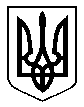 